 AGENȚIA PENTRU PROTECȚIA MEDIULUI DÂMBOVIȚA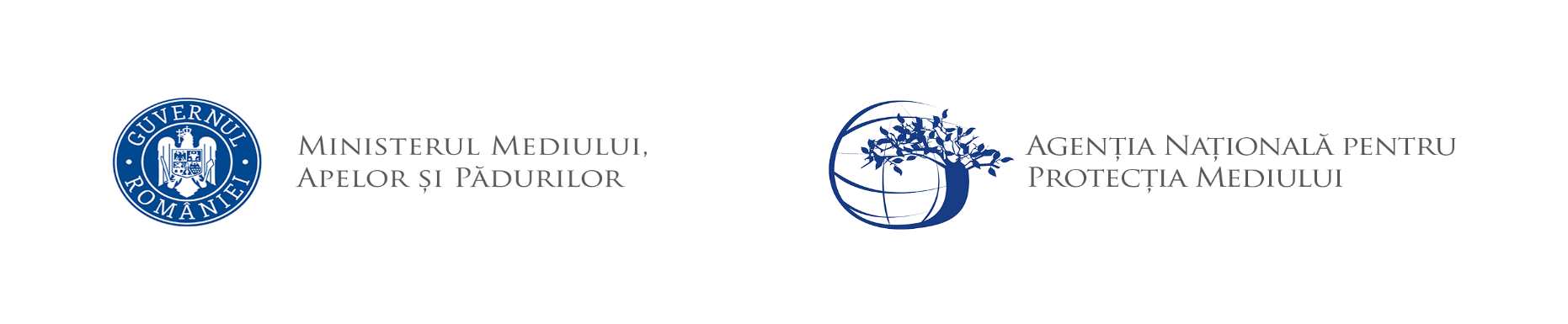  Nr. 8586/4828/18.03.2024 PROIECT DECIZIA ETAPEI DE ÎNCADRARE18.03.2024Ca urmare a solicitării de emitere a acordului de mediu adresate de ELYSEO CONSTRUCT  GRUP S.R.L., înregistrată la Agenția pentru Protecția Mediului (APM) Dâmbovița cu nr. 8586 din 31.05.2023, în baza Legii nr. 292/2018 privind evaluarea impactului anumitor proiecte publice şi private asupra mediului şi a Ordonanţei de urgenţă a Guvernului nr. 57/2007 privind regimul ariilor naturale protejate, conservarea habitatelor naturale, a florei şi faunei sălbatice, aprobată cu modificări şi completări prin Legea nr. 49/2011, cu modificările şi completările ulterioare,Agenția pentru Protecția Mediului (APM) Dâmbovița decide, ca urmare a consultărilor desfăşurate în cadrul şedinţei Comisiei de analiză tehnică din data de 29.02.2024 că proiectul ,,Construire bazin piscicol cu extragere nisip și pietriș și imprejmuire teren", propus a se realiza in comuna Uliești, sat Olteni, județul Dâmbovița se supune evaluării impactului asupra mediului, se supune evaluării adecvate și nu se supune impactului asupra corpurilor de apăJustificarea prezentei decizii:I. Motivele pe baza cărora s-a stabilit luarea deciziei etapei de încadrare in procedura de evaluare a impactului asupra mediului sunt următoarele:a) proiectul se încadrează în prevederile Legii nr. 292/2018 privind evaluarea impactului anumitor proiecte publice şi private asupra mediului, anexa nr. 2, pct. 2, lit. a;b) nu au fost formulate observaţii din partea publicului în urma mediatizării depunerii solicitării de emitere a acordului de mediu respectiv, a luării deciziei privind etapa de încadrare;1. Caracteristicile proiectuluiAmplasamentul perimetrului       Terenul din amplasamentul proiectului este situat în intravilanul comunei Uilești, satul Olteni, cu suprafața totală de 55.000 mp,conform CF76528, situat în Tarlaua 1, Parcela 2/3/1, 2/2 teren, proprietatea societății S.C. ELYSEO CONSTRUCT GRUP S.R.L. conform Contractului de vânzare nr. 8022/21 decembrie 2022. Din punct de vedere administrativ, perimetrul de exploatare aparţine comunei Uliești, judeţul Dîmbovita. Obiectivul se află amplasat pe malul drept al râului Argeș (la o distanță de minim 50 m față de râul Argeș), la nord est de localitatea Olteni.Conturul perimetrului de exploatare Olteni, este definit de următoarele coordonate în sistem Stereo 70:Coordonatele STERO’70 MN ale zonei exploatabile S=47650 mp (cca. 4,76 ha)Pilieri de siguranta:La realizarea bazinului piscicol se vor respecta urmatorii pilieri de siguranta:50 m fata de malul drept al r. Arges5.0 m fata de terenurile invecinate de pe laturile NV si SE.10 m fata de drumul de exploatare si 17 m fata de canalul CA1 (ANIF)2m fata de conducta ingropata de irigatii A1 (ANIF)	Pentru stabilirea pilierilor de protectie fata de infrastructura ANIF a fost obtinut avizul favorabil de la ANIF cu nr. 156/23.06.2023 .        Drumuri acces: Accesul in zona se va face din DC 75 și prin intermediul drumurilor de exploatare.       Terenul studiat, aflat in intravilan, face parte dintr-un ansamblu de terenuri agricole la limita administrativa a comunei Uliești. Conditiile geomorfologice din zona au facut ca aceste terenuri sa fie atractive si fezabile pentru activitatile de extractie agregate minerale, in special balast.       Parcelele din vecinatatea amplasamentului au categoria de folosinta teren extravilan.Regimul tehnic: suprafață teren : 55.000 mp.        Prezenta documentație s-a întocmit în vederea obținerii acordului de mediu pentru realizarea unui bazin piscicol prin exploatare de agregate minerale, în comuna Uliești, satul Olteni, judetul Dâmbovița, pe o suprafata (zona exploatabila) 47650 mp (cca. 4,76 ha).       Etapele realizarii bazinului piscicol:- exploatare zacamant deasupra acvifer freatic- exploatare sub acviferul freatic- geometrizare taluzuri bazin piscicol- populare bazin cu pesti Lucrările de amenajare a bazinului piscicol, ce va rezulta după exploatarea agregatelor minerale în perimetrul Olteni, se vor realiza în două etape, respectiv:      1. Exploatarea agregatelor minerale       După îndepărtarea solului pe o grosime medie de 0,3 m, se va trece la excavarea agregatelor minerale, în două trepte de exploatare, după cum urmează:     - Treapta 1 – în uscat, până la cota nivelului hidrostatic;     - Treapta 2 – 3,5 m sub nivelul hidrostatic.       La cota de 158 m, se va amenaja o bermă, pentru stabilizarea taluzului.      2. Amenajarea bazinului piscicol      După exploatarea agregatelor, va rezulta un luciu de apă care va fi amenajat pentru realizarea activităților de pescuit.       Alimentarea cu apa a bazinului piscicol va fi asigurată din acviferul freatic și din precipitații atmosferice, rezultând o acumulare de tip "lacoviște", influențată de volumul de precipitații, debitul și fluctuația nivelului hidrostatic ale acviferului freatic.       În acest caz, nu s-au prevăzut lucrări de alimentare cu apă din subteran (foraje) sau din cursurile de apa din zona.       Împrospătarea apei se realizează din acviferul freatic, nivelul ei fiind influențat de nivelul hidrostatic al acviferului freatic.       Calitatea apei folosite în amenajarea piscicolă trebuie sa se încadreze în condițiile de calitate prevăzute în H.G. nr. 202 din 28.02.2002 privind calitatea apelor de suprafață care necesita protecție și ameliorare în scopul susținerii vieții piscicole.       Acumularea apei se realizează fără executarea de diguri, baraje sau alte lucrări hidrotehnice.        După amenajarea bazinului piscicol, pentru a se urmărievoluția în timp a calității apelor subterane din zona bazinului, se propune execuția a două foraje de monitorizare.        Forajele vor capta acviferul freatic și vor fi amplasate unul în amonte, FM 1, și celălalt în aval, FM2, in raport cu directia de curgere a acviferului freatic (sud vest – nord est)        Fiecare din cele doua foraje de monitorizare propuse, va fi săpat până la adâncimea la care va străbate în întregime acviferul freatic și va fi oprit în culcușul impermeabil al acviferului.       Atât pe durata exploatării agregatelor minerale, cât și pe durata exploatării bazinului piscicol, pentru evitarea pătrunderii în acviferul freatic a unor substanțe potențial poluante, se vor lua toate măsurile în scopul protecției calitative a apelor subterane. În cazul în care va fi semnalată prezența unor poluanți, se vor stabili cauzele și modul de îndepărtare a acestora din perimetrul bazinului piscicol.       La înființarea bazinului piscicol se vor avea în vedere atât calitatea apei subterane freatice, cat și caracteristicile speciilor de pești cu care bazinul va fi populat.       De asemenea, se va proceda la împrejmuirea bazinului cu un gard și i se va a sigura paza. După finalizarea execuției lucrărilor de amenajare a bazinului piscicol, se va întocmi documentația tehnică a forajelor de monitorizare, care va cuprinde toate datele privind execuția și definitivarea acestora.        Realizare bazin piscicol	Bazinul piscicol se va realiza prin exploatarea de agregate minerale pe suprafata efectiva de 47650 mp, cu pastrarea pilierilor de siguranta prevazuti , pe o adancime minima de 7,48 m si maxima de 9,85 m de la cotele minime si maxime ale terenului natural, repectiv la 3,5 m sub nivelul hidrostatic.	Bazinul piscicol se va executa pe o perioada de 5 ani de la obtinerea actelor de reglementare finale.	Datele tehnice ale perimetrului care se va exploata:sectiune de excavare trapezoidalataluze 1:1adancimea de excavare sub nivelul hidrostatic: 3,5 mberma de 3,0 m latime la cota 158,00 mdMNcota exploatare superioara min si max: 160,98-163,35 mdMNcota exploatare inferioara: 153,50 mdMNnivel hidrostatic: 157,00 mdMNsuprafata perimetru exploatabil: 47650 mp       Suprafete :       Total suprafata exploatabila = 47650 mp        Suprafata luciu apa	=40114 mp         Pentru realizarea reconstructiei ecologice, pe taluzele rezultate se vor executa lucrari de terasare si umpluturi pentru stabilizare, cu materiale rezultate din decopertare.	Tehnologia de exploatare       Pregatirea zacamantului pentru extractie consta in indepartarea copertei  a carei grosime medie este de 0,30 m .        Indepartarea copertei se face cu buldozerul in fasii successive, prin dezvelire si depozitare pe suprafetele pilierului de protectie, sterilul si stratul vegetal va fi depus in locuri special amenajate(in pilieri) si folosit la amenajarea ulterioara a taluzurilor bazinului.       Suprafata zacamantului este relativ plana usor accesibila pentru utilajele de extractie si transport.       Avand in vedere cele de mai sus se recomanda metoda de exploatare prin fasii paralele succesive cu sensul de avansare de la nord spre sud, respectiv dispre r. Arges spre canalul ANIF.        Fiecare fasie va fi exploatata prin felii transversale ce se vor dezvolta de la suprafata catre adancime pana la cota finala de exploatare , cu respectarea cotelor constructive si a bermei .         Fasiile au latime conditionata de lungimea bratului excavatorului.        In acest scop, la extractie se urmareste excavarea cat mai completa a agregatelor, respectarea elementelor de proiectare si pilierii de protectie. 	       Excavatiile se vor realiza pana la cota 153,50 mdMN, la 3.5 m sub nivelul hidrostatic (cota 157,00 mdMN), cu panta taluzelor de 1:1.       Materialul excavat va fi incarcat in autobasculante si livrat diversilor beneficiari. 	Aceasta metoda de exploatare asigura :- evitarea degradarii resurselor din perimetrul de exploatare si din afara acestuia;- extragerea maximala  a resurselor, cu respectarea parametrilor stabiliti;- prevenirea surparilor sau alunecarilor de teren ;- o eficienta economica superioara ;        S-a impus o metoda de exploatare adecvata care se va face cu respectarea cotelor din piesele desenate, fara excavarea sub cota proiectata.         Rezervele minerale din perimetru se vor exploata in 5 ani de zile.	Transport tehnologic, destinatie material excavat       Materialul excavat va fi livrat in stare bruta catre diversi beneficiari.       Dotarea tehnica       Utilajele folosite in procesul de excavare:	- Buldozer-1 buc.	- excavator- 2 buc.	- Autobasculanta -4 buc.        Amenajare piscicola	        Bazinul piscicol va fi definit de urmatarele caracteristici:Suprafata exploatabila bazin piscicol	4,76 ha	 Adancime apa bazin piscicol		3,50 m;Nivel apa					157,0mdM;Cota fund bazin				153,5mdM;Volum apa bazin piscicol			140847 mc;Suprafata luciu de apa bazin picicol	4,01 ha;Taluze bazin					1:1Berma de 3 m latime 			158,00 mdMN       Stratul vegetal de pe maluri si taluzuri se va face  prin inierbare, protejand malul lacului impotriva factorilor de eroziune(apa, vant).         Intre acesti factori, cu pondere in determinarea duratei terasamentului, actioneaza vantul, in special pe taluzul dinspre apa, unde provoaca valuri de amplitudine mai mare sau mai mica.       Bazinul se va amenaja prin plantatii de specii de salcii cu rol estetic si cu imprejmuire cu plasa de sarma.        Formula de populare       Avand in vedere faptul ca bazinul piscicol este destinat pescuitului sportiv cresterea pestelui se va face in regim natural, pestele hranindu-se cu vegetatia naturala din lac.        Bazinul piscicol se va popula cu peste din specia crapului si carasului de cultura, puietul necesar fiind procurat din ferme specializate. Cantitatea de puiet necesara este de 150-155 kg/ha si are greutatea de 30 g/buc.       	Apa folosita din panza freatica, corespunde calitativ pentru cresterea optima pestelui de consum in cultura semi intensiva .      	Pentru bazinul piscicol s-a prevazut: -crap de doua veri 30%-crap de trei veri 30%-crap de patru veri 40%       	Popularea bazinelor piscicole exploatate in regim natural trebuie sa tina seama de ecosistemul specific apelor stagnante si in special de organismele planctonice si bentonice caracteristice.  	In cazul arealului in care se situeaza amplasamentul bazinului, se vor dezvolta natural urmatoarele specii caracteristice:b) cumularea cu alte proiecte -  nu este cazul. c) utilizarea resurselor naturale: se vor utiliza resurse naturale în cantităţi limitate, iar materialele necesare realizării proiectului vor fi preluate de la societăţi autorizate; d) producţia de deşeuri: deşeurile generate în perioada de execuţie cât şi în perioada de funcţionare vor fi stocate selectiv şi predate către societăţi autorizate din punct de vedere al mediului pentru activităţi de colectare/valorificare/eliminare; e) emisiile poluante, inclusiv zgomotul şi alte surse de disconfort: în perioada de execuţie, zgomotul va fi generat de utilajele și mijloacele de transport; lucrările şi măsurile prevăzute în proiect nu vor afecta semnificativ factorii de mediu (aer, apă, sol, aşezări umane); f) riscul de accident, ţinându-se seama în special de substanţele şi de tehnologiile utilizate: nu este cazul;II. Motivele pe baza cărora s-a stabilit nu se supune evaluării adecvate sunt următoarele :proiectul propus intră sub incidenţa art. 28 din Ordonanţa de Urgenţă a Guvernului nr. 57/2007 privind regimul ariilor naturale protejate, conservarea habitatelor naturale, a florei şi faunei sălbatice, aprobată cu modificari și completari prin Legea nr. 49/2011, cu modificările şi completările ulterioare, fiind amplasat  in interiorul ariilor naturale protejate ROSAC 0106 Lunca Mijlocie a Argeșului ( ROSCI0106 Lunca Mijlocie a Argeșului) și ROSPA 0161 Lunca Mijlocie a Argeșului;III. Motivele pe baza cărora s-a stabilit neefectuarea evaluării impactului asupra corpurilor de apă:  Decizia Administrației Naționale Apele Române – Administrația Bazinală de Apă Argeș Vedea, inregistrată la  APM Dâmbovița  nr. 12347 din 16.08.2023 –  nu este necesara elaborarea SEICA, având in vedere că nu interferă cu nici-un corp de apă de suprafațădelimitat in Planul de Management actualizat2022-20272. Localizarea proiectelor2.1. utilizarea existentă a terenului: Investiţia este propusă spre realizare în comuna Uliești, sat Olteni, județul Dâmbovița. 2.2. relativa abundenţă a resurselor naturale din zonă, calitatea şi capacitatea regenerativă a acestora:  nu este cazul;2.3. capacitatea de absorbţie a mediului, cu atenţie deosebită pentru:zonele umede : nu este cazul;zonele costiere : nu este cazul;     c)  zonele montane şi cele împădurite: nu este cazul;     d)  parcurile şi rezervaţiile naturale: nu este cazul;     e)  ariile clasificate sau zonele protejate prin legislaţia în vigoare, cum sunt:  proiectul  nu este amplasat  in vecinătatea ariilor naturale;     f)  zonele de protecţie specială, mai ales cele desemnate prin Ordonanţa de urgenţă a Guvernului nr. 57/2007 privind regimul ariilor naturale protejate, conservarea habitatelor naturale, a florei şi faunei sălbatice, cu modificările şi completările ulterioare, zonele prevăzute prin Legea nr. 5/2000 privind aprobarea Planului de amenajare a teritoriului naţional – Secţiunea a III – a – zone protejate, zonele de protecţie instituite conform prevederilor Legii apelor nr. 107/1996, cu modificările şi completările ulterioare, şi Hotărârea Guvernului nr. 930/2005 pentru aprobarea Normelor speciale privind caracterul şi mărimea zonelor de protecţie sanitară şi hidrogeologică: proiectul nu este inclus în zone de protecţie specială desemnate;      g) ariile în care standardele de calitate a mediului stabilite de legislaţie au fost deja depăşite: nu au fost înregistrate astfel de situaţii;       h) ariile dens populate: nu e cazul       i) peisajele cu semnificaţie istorică, culturală şi arheologică: nu este cazul; 3. Caracteristicile impactului potenţial:         a) extinderea impactului: aria geografică şi numărul persoanelor afectate :  nu este cazul;      b) natura transfrontieră a impactului:  nu este cazul      c) mărimea şi complexitatea impactului: posibil impact semnificativ datorită naturii proiectului şi amplasamentului acestuia atât pe perioada execuţiei proiectului cât şi ulterior în perioada de funcţionare;       d) probabilitatea impactului: posibil impact semnificativ ;      e) durata, frecvenţa şi reversibilitatea impactului: posibil impact semnificativ datorită naturii proiectului şi amplasamentului acestuia; 
         Proiectul propus necesită parcurgerea celorlalte etape ale procedurilor de evaluare a impactului asupra mediului.Orice persoană care face parte din publicul interesat şi care se consideră vătămată într-un drept al său ori într-un interes legitim se poate adresa instanţei de contencios administrativ competente pentru a ataca, din punct de vedere procedural sau substanţial, actele, deciziile ori omisiunile autorităţii publice competente care fac obiectul participării publicului, inclusiv aprobarea de dezvoltare, potrivit prevederilor Legii contenciosului administrativ nr. 554/2004, cu modificările şi completările ulterioare.Se poate adresa instanţei de contencios administrativ competente şi orice organizaţie neguvernamentală care îndeplineşte condiţiile prevăzute la art. 2 din Legea nr. 292/2018 privind evaluarea impactului anumitor proiecte publice şi private asupra mediului, considerându-se că acestea sunt vătămate într-un drept al lor sau într-un interes legitim.Actele sau omisiunile autorităţii publice competente care fac obiectul participării publicului se atacă în instanţă odată cu decizia etapei de încadrare, cu acordul de mediu ori, după caz, cu decizia de respingere a solicitării de emitere a acordului de mediu, respectiv cu aprobarea de dezvoltare sau, după caz, cu decizia de respingere a solicitării aprobării de dezvoltare.Înainte de a se adresa instanţei de contencios administrativ competente, persoanele prevăzute la art. 21 din Legea nr. 292/2018 privind evaluarea impactului anumitor proiecte publice şi private asupra mediului au obligaţia să solicite autorităţii publice emitente a deciziei prevăzute la art. 21 alin. (3) sau autorităţii ierarhic superioare revocarea, în tot sau în parte, a respectivei decizii. Solicitarea trebuie înregistrată în termen de 30 de zile de la data aducerii la cunoştinţa publicului a deciziei.Autoritatea publică emitentă are obligaţia de a răspunde la plângerea prealabilă prevăzută la art. 22 alin. (1) în termen de 30 de zile de la data înregistrării acesteia la acea autoritate.Procedura de soluţionare a plângerii prealabile prevăzută la art. 22 alin. (1) este gratuită şi trebuie să fie echitabilă, rapidă şi corectă.Prezenta decizie poate fi contestată în conformitate cu prevederile Legii nr. 292/2018 privind evaluarea impactului anumitor proiecte publice şi private asupra mediului şi ale Legii nr. 554/2004, cu modificările şi completările ulterioare.DIRECTOR EXECUTIV,Maria Morcoașe                                                pctXY1348838.393533134.0812348789.847533222.3533348518.291532991.7384348548.404532943.3385348605.995532850.7746348806.449533021.0077348820.463533070.656Suprafață: 55000 mpSuprafață: 55000 mpSuprafață: 55000 mpNr. pctCoordonate STEREO 70Coordonate STEREO 70XYA348530.829532995.827B348770.842533199.653C348777.471533188.314D348803.388533157.901E348814.557533148.333F348832.851533132.858G348815.651533072.014H348802.051533023.832I348611.898532862.426J348551.139532952.454Organisme planctoniceOrganisme planctoniceOrganisme bentonice (bentos)FitoplanctonZooplanctonOrganisme bentonice (bentos)MicrocistisDaphniaDreissenaAphamizomenonCyclopsTubifexScenedesmusCyprisLimnaeaPandorinaKeratellaViviparusAsterrionellaPlanorbisChironomusDytiscus  Șef Serviciu A.A.A.,   Florian Stăncescu                                             Intocmit,consilier A.A.A                                           Amalia Didă      Șef Serviciu C.F.M.,  Laura Gabriela Briceag                                               Intocmit,consilier C.F.M.                                            Nicoleta Vlădescu